PLANILHA DE CUSTOS:Arroio Grande, 05 de abril de 2024.ItemDescriçãoUnidadeQuantidadeValor Unitário R$Valor total R$01Impressora multifuncional monocromática com entrada de rede de dados, deve conter no mínimo as seguintes especificações: Impressão, cópia e digitalização; Possuir uma velocidade de impressão (carta/A4) de 42/40 páginas ppm (páginas por minuto);Digitalização ADF 50 folhas com passagem única e leitura simultânea nos dois lados;Impressão automática frente e verso;Visor de painel de controle tela touchscreen de 2,7 pol.; Entrada 1 Hi-Speed USB 2.0 1 rear host USB 1 Frontal USB port, conectividade Gigabit Ethernet LAN 10/100/1000BASE-T network 802.3az (EEE) 802.11b/g/n/2.4/5 GHZ Wi-Fi radio + BLE;Voltagem: 110v 50/6-Hz;Ser compatível com sistemas operacionais Windows 7 a 11, Windows Server-Android, Novell-macOS 10.15 Catalina, macOS 11 Big Sur e/ou macOS 12 monterey;Acompanhar: Autotransformador 220v para 110v, mínimo 1000VA.UNID01R$4.330,00R$4.330,00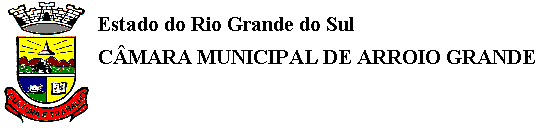 